Reference # ITT-PR-AFG-KBL-2022-FWA 006-Cash transfer/Cash distribution to beneficiariesTender Notice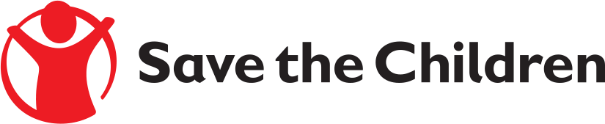 Save the Children believes every child deserves a future. In Afghanistan and around the world, we give children a healthy start in life, the opportunity to learn and protection from harm. We do whatever it takes for children – every day and in times of crisis – transforming their lives and the future we share.Save the Children International in Afghanistan is inviting submissions of tenders for 2 years Fixed price (FWA) Frame Work Agreement under reference # ITT-PR-AFG-KBL-2022-FWA 006 to provide the following services: Detailed technical specifications are included within the tender documents. Interested and Eligible bidders may request the tender documents via “AFG.Tenders@savethechildren.org”. The bidder will receive The full ITT pack in return. It is recommended to request / collect the tender documents as soon as possible. Completed tender documents are due to be submitted by 30 – OCT - 2022 before 2:30 PM Afghanistan timePlease mention Tender Reference# in the subject line as ITT-PR-AFG-KBL-2022-FWA 006- Cash Transfer/Cash distribution Services. Tender document will not be accepted after the closing date. Cash transfer/cash distribution to beneficiaries-Fixed price FWA for two years 